                                  OPIS PRZEDMIOTU ZAMÓWIENIA                           NA  ZAKUP JEDNEGO  BRYTU TAPETYPrzedmiotem zamówienia jest: - jeden bryt o szer. 125 cm (lub 2 bryty o szer.62,5 cm)  fototapety Curly ivy leaves isolated on light background, jako uzupełnienie (ciąg dalszy) zakupionych wcześniej 2 brytów o sumarycznej szerokości 125 cm, pokazanych na zdjęciu. raz- klej do w/w tapety o łącznych wymiarach dł. 250 x wys. 280 cm.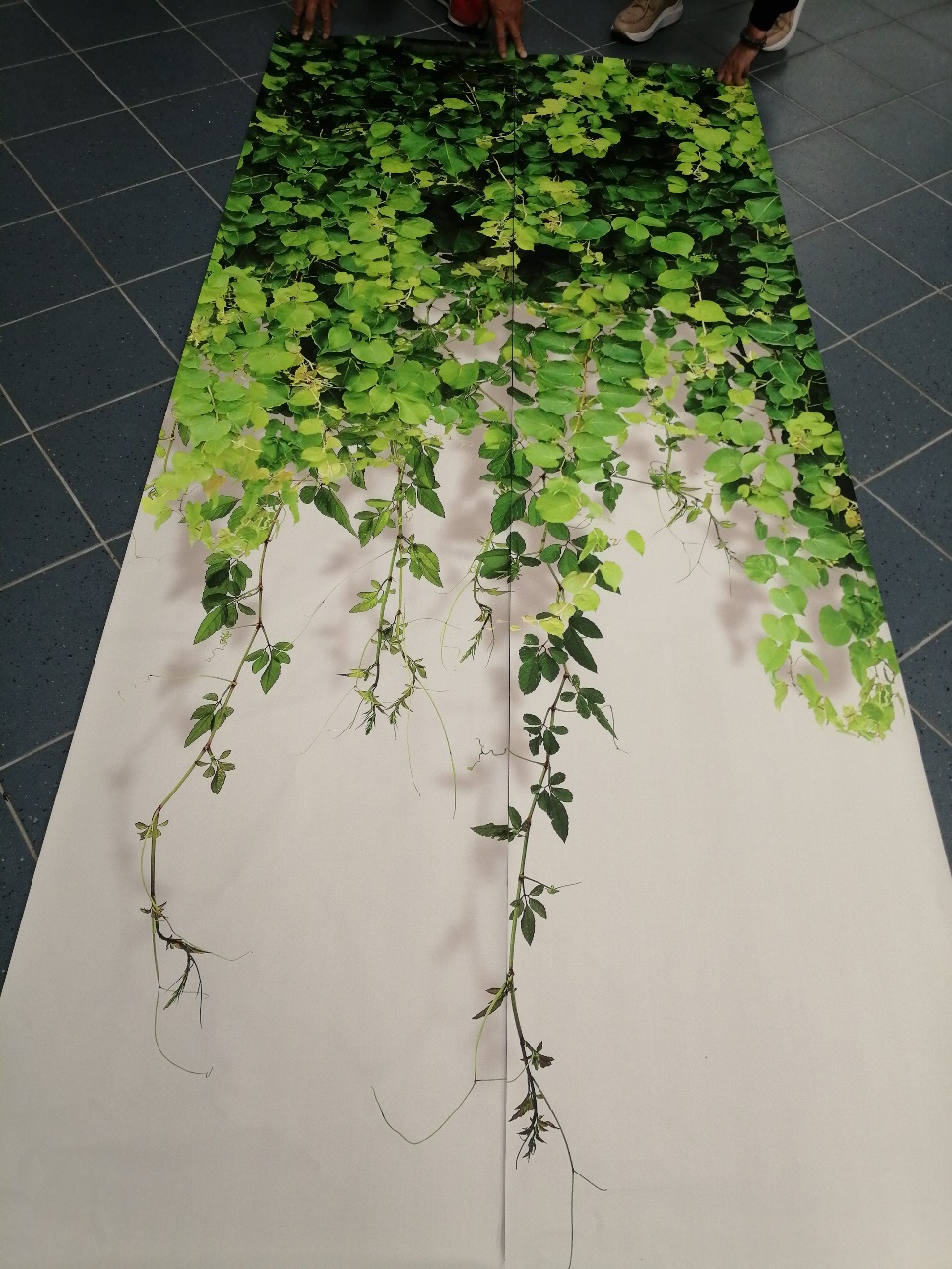 Na zdjęciu: bryty zakupione wcześniej. Przedmiotem zamówienia jest kolejny bryt o szer. 125 c. pasujący do pokazanych na zdjęciu (z prawej lub lewej strony), oraz klaj do cał1. Zamawiający:Akademia Wychowania Fizycznego we Wrocławiualeja Ignacego Jana Paderewskiego 35,  51-612 Wrocław2. Charakterystyka przedmiotu zamówieniaFototapeta o wzorze wiszących winorośli, wzór: Curly ivy leaves isolated on light backgroundautor zdjęcia : Katrine_artyrodzaj tworzywa: fototapeta winylowa na flizelinie struktura,wymiary brytu: szerokość –  125 cm,  długość –  280 cmCurly ivy leaves isolated on light backgroundAutor: Katrine_artyNumer zdjęcia: #233215069Słowa kluczowe: liść, zioło, zioło, bluszcz, winorośl, tapeta, Wallpainting, fresk, drukowanie. 1 – część tapety już kupionaDół formularza